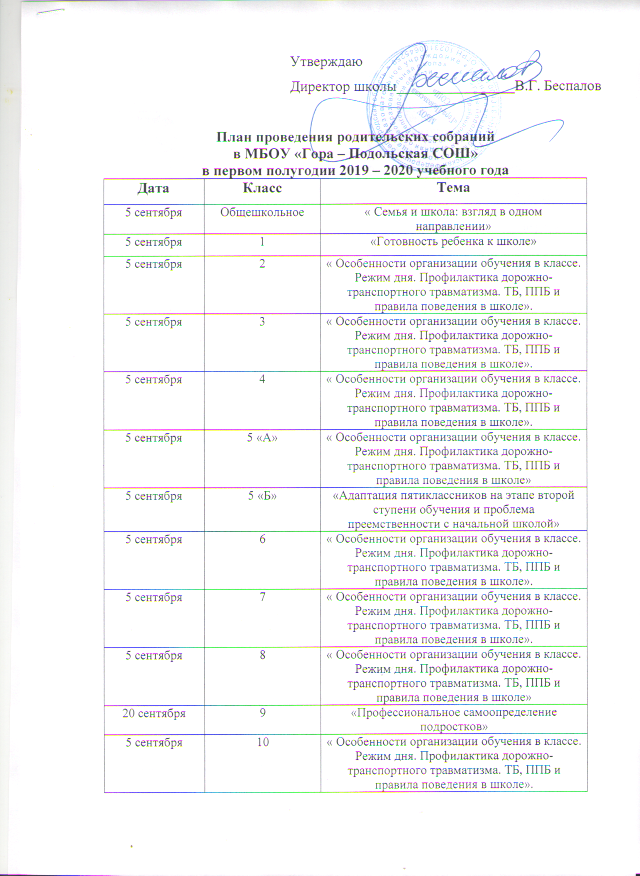 5 сентября11« Особенности организации обучения в классе. Режим дня. Профилактика дорожно-транспортного травматизма. ТБ, ППБ и правила поведения в школе».Октябрь Общешкольное «Права ребёнка-обязанности родителей. Воспитание толерантности в семье»Октябрь 1«Как организовать ребенку досуг»Октябрь2«Успеваемость учащихся по итогам первой четверти»Октябрь3«Развитие творческих способностей детей в семье»4«Успеваемость учащихся по итогам первой четверти»Октябрь5 «А»«Трудности адаптации пятиклассников к школе»Октябрь5 «Б»«Общение родителей и детей как залог психологического здоровья пятиклассников»Октябрь6«Роль книги в развитии интеллектуальных и личностных качество человека»Октябрь7«Особенности подросткового возраста. Итоги 1 четверти»Октябрь8Возрастные особенности 8-миклассников: проблемы, внешние и внутренние конфликты, отношение  учёбе. Способы их преодоления.Октябрь9«Здоровье подростка»Октябрь10«Здоровье вашего ребенка. Формирование здорового образа жизни».Октябрь11«Роль общения в становлении личности ребенка»Декабрь Общешкольное«Роль родителей в процессе выбора профессии и самоопределения старшеклассников» Декабрь1«Дети и интернет»Декабрь2«Успеваемость учащихся по итогам первой четверти»Декабрь 3«Чтение без принуждения»Декабрь4«Результаты полугодия.Профилактика простудных заболеваний»Декабрь5 «А»« О значении домашнего задания в учебной деятельности школьника»Декабрь5 «Б»«Что могут сделать родители для безопасности школьников»Декабрь6«Как помочь своему ребенку быть успешным в учебе»Декабрь7«Семейные ценности. Итоги 2 четверти».Декабрь8«Требовательность или лояльность? Поощрения и наказания в семье»Декабрь9«Ответственность, самооценка и контроль. Итоги 1 полугодия»Декабрь10«Итоги полугодия. Причины снижения успеваемости у учащихся и пути их преодоления»Декабрь11«Итоги первого полугодия, на что обратить внимание»